www.auto-parking.netпроизводство парковочного оборудованияТИП 1 Колесоотбойник на ножках под бетонированиеСтоимость за штуку.Колесоотбойник на ножках под бетонированиеХарактеристикиИзготовление колесоотбойника выполнено под монтаж – бетонированием.Размеры высота H-420 мм, длина L-2000 мм, труба колесоотбойника ф89х3,5 мм.Отделка отбойника:- покрытие полиэфирной порошковой краской по цвету RAL 1021(желтая), RAL 3000(красный), RAL 2004(оранжевый), RAL 9005(черный), RAL 9006(хром - металлик), RAL 9016(белый). При заказе от 10 шт. покраска в выбранный Вами цвет по шкале RAL - нанесение защитного антикоррозионного покрытия путем горячего оцинкования.Цена отбойника при увеличении/уменьшение габарита по длине или ширине на 100 мм +/- 50 руб.Светоотражающие полосы (цвет черный, красный, желтый, белый) ширина 50-100 мм по запросу заказчика. Цена полосы от 20 руб./шт.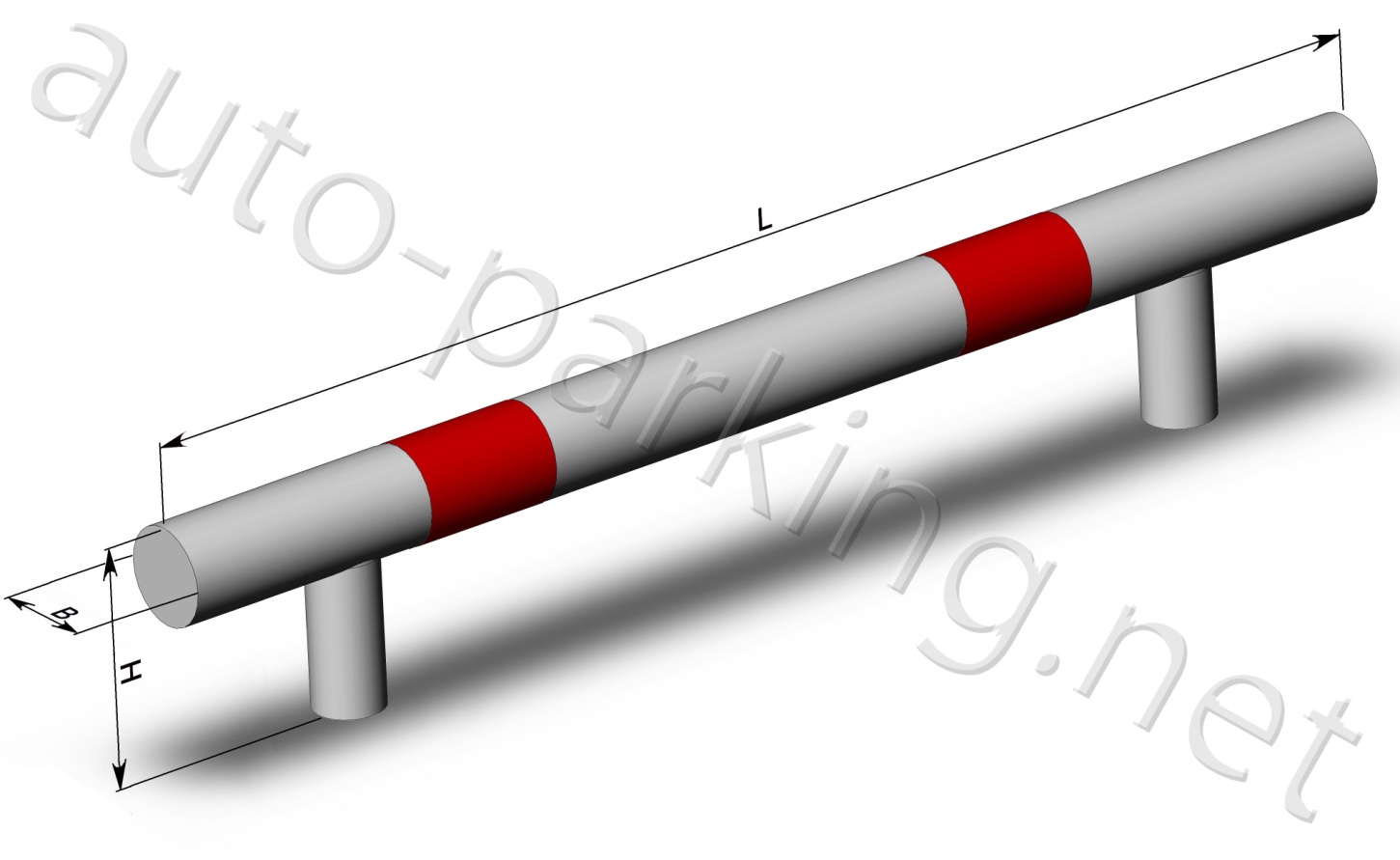 Стоимость доставки и установки рассчитываются после получения заявки с номенклатурой  изделий и адресом  монтажа.Товар обязательной сертификации не подлежит.Заказы принимаются по почте: 9600087@mail.ruПодробная  информация: (495) 960-00-87; (495)507-56-02;8-916-530-97-84;
	8-926-524-33-80. Схемы, фотографии и  чертежи  на  сайте: www.auto-parking.netТИП 1артикул       Вес       (кг)от 1-10от 10-50от 50-100от 100 и болееТИП 1артикул       Вес       (кг)Рубли с НДС в зависимости от количества штукРубли с НДС в зависимости от количества штукРубли с НДС в зависимости от количества штукРубли с НДС в зависимости от количества штук89      20240021601920договорная